2020 Kansas Lions State BandWashburn University, Topeka, Kansas June 2-6, 2020Dear Band Directors, Lions/Lioness, Parents, & Band Members: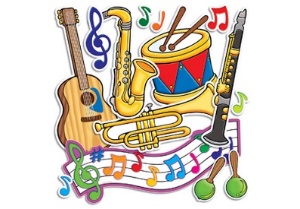 As we are all aware, the Kansas Lions State Band provides a wonderful opportunity for our high school students.  We are excited to have Dr. Tom Seddon and Washburn University, Topeka, Kansas, host the annual band camp.   The student dorms, rehearsal and performance facilities are truly remarkable.    Lions, Lioness, Leos, parents, and guests will have the opportunity to enjoy two performances in the White Concert Hall; the Friday night Jazz Band/Ensembles and the Saturday morning full concert band.  Cost of the camp is $250.00 per student.  This fee covers (4) nights lodging (dorms), (11) meals, instructor fees, facility fees, and other expenses.  Students seeking financial assistance should contact their local Lions/Lioness Club to see if they would be willing to help offset the fees.  If a student is sponsored by a Lions or Lioness Club, they need to work through the club in submitting applications and payment on time by the designated deadline date. Given special circumstances, students needing assistance where no local Lions Clubs are present or Lions Clubs with more applicants than they can sponsor, please contact PCC Hans and/or Lion Shari.  We will work with the Kansas Lions Band Foundation and the District Governors to try and find possible funding.     As always, we encourage everyone to help spread the word about this opportunity.  Feel free to make copies of the application, medical form, and informational material as needed.  You can also access copies of the forms, review additional information, and a running list of student applications received, by visiting the Kansas Lions website at www.kansaslions.org, then click on the Band page.   Prior to the State Band camp, directions and any specialized information will be placed onto the website.  On behalf of the Kansas Lions Band Committee, thank you for your continued support of our band program.  If we can answer any other questions, please stop by our booth during the Spring 2020 KsMEA Workshop or contact us at 7400 NW Ayr Road, Potwin, Kansas 67123, (620) 752-3644 or by email at hnwizardofoz@gmail.com or 19faith58@hotmail.com.  						Respectfully,						PCC Hans & Lion Shari Neidhardt						State & International Band Committee, Co-Chairs Tidbit of Information:  Number of students sponsored by Lions Clubs 2014 – 2019YearTotal # of Students# of schools represented# of Students sponsored by Lions201423911921720152381072222016235116226201721997200201820495185201920597188